Processo Administrativo de Concessão de Diárias Nº30/2017.Proposta de ConcessãoPROPONENTEINFORMAÇÃO ORÇAMENTÁRIASUPERVISORCONCESSÃOPAGAMENTO/RECEBIMENTOPUBLICAÇÃO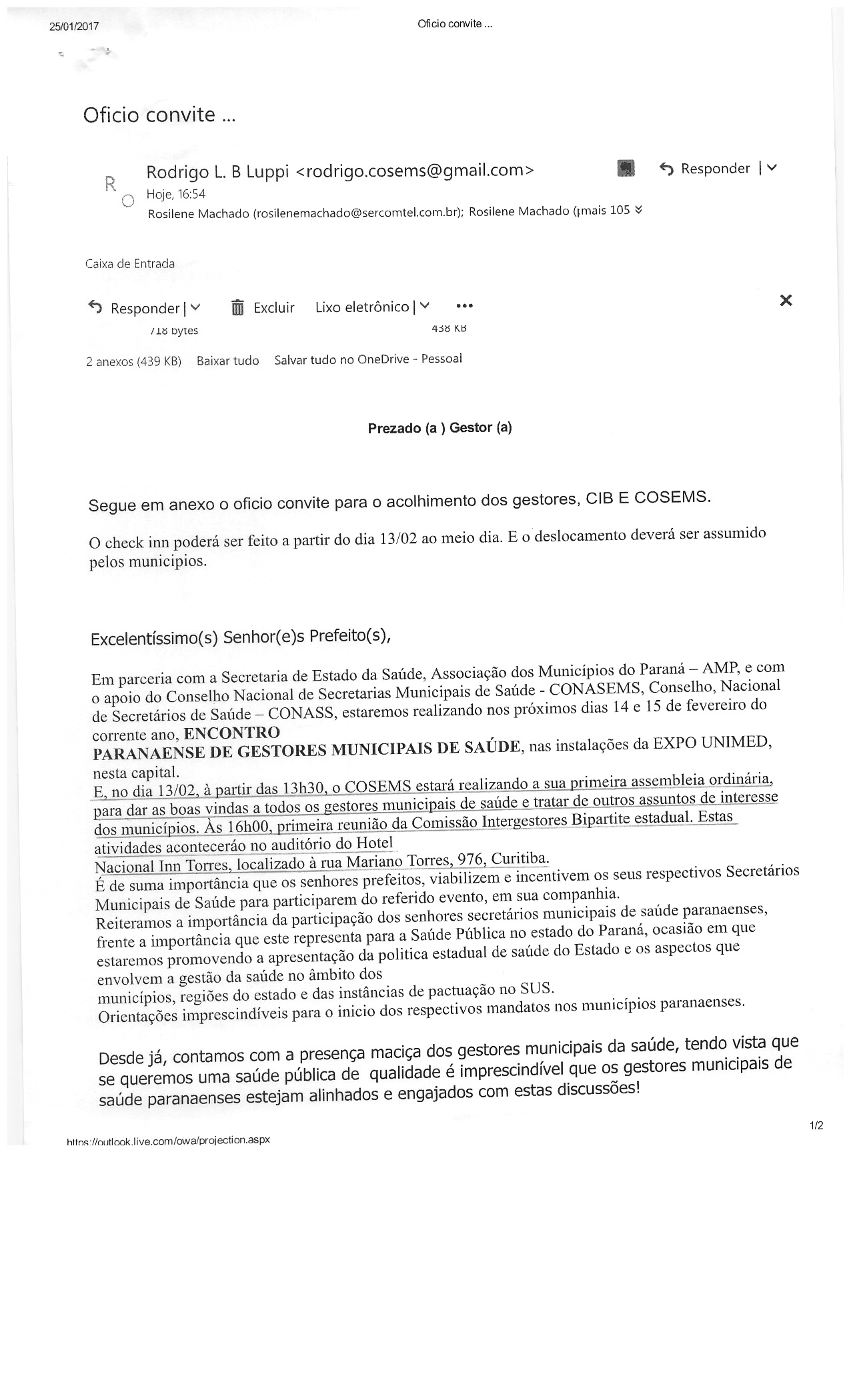 NOME: EVANIR PEREIRACARGO/FUNÇÃO: SECRETÁRIA DA SAÚDECPF: 857.176.229-53LOCAL, SERVIÇO A SER EXECUTADO E PERÍODO DE AFASTAMENTO:Curitiba – Encontro Paranaense dos Gestores Municipais da Saúde, nos dias 13,14 e 15 de Fevereiro de 2017.VALOR DA DIÁRIA – R$ 750,00(Setecentos e cinquentas reais)________________________Evanir PereiraExiste disponibilidade orçamentária para a concessão da diária, através da dotação orçamentária nº _______;Em, 06/02/2017._________________________Marcelo CorinthSuperior hierárquico do Departamento ou Secretaria em que o proponente encontra-se lotado, responsável por controlar e fiscalizar as saídas dos agentes públicos a serviço do município._________________________Evanir PereiraOrdenadora de DespesasConcedo uma diária solicitada, conforme relatório do supervisor. Requisite-se e pague(m)-se;_________________________Wagner Luiz de Oliveira MartinsPrefeito MunicipalPaga a importância de R$ 750,00 referente à concessão de diária(s), no período de 14/02/2017 a 15/02/2017, conforme relatório em anexo através da conta corrente do Poder Executivo com nº..... para a conta corrente do solicitante com o nº08760-8 , da agência nº3882;____________________Evanir PereiraOrdenadora de DespesaO presente documento está de acordo com as normas regulamentares pertinentes, ficará à disposição de quem possa interessar (em arquivo próprio do município) e será publicado no Portal de Transparência do Município de Ribeirão do Pinhal.________________________Assinatura do Responsável